Publicado en Madrid el 14/02/2018 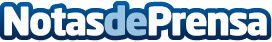 Los fallos de seguridad y la falta de transparencia limitan el Big Data en RRHHAl igual que en el resto de los sectores profesionales, el Big Data ha irrumpido fuertemente en el área de Recursos Humanos Al igual que ene el resto de los sectores profesionales, el Big Data ha irrumpidopara conseguir ventajas competitivas gracias a su capacidad de estudiar y predecir el comportamiento de los empleados, surgiendo lo que ahora se conoce como People AnalyticsDatos de contacto:RedacciónNota de prensa publicada en: https://www.notasdeprensa.es/los-fallos-de-seguridad-y-la-falta-de Categorias: Nacional E-Commerce Ciberseguridad Recursos humanos http://www.notasdeprensa.es